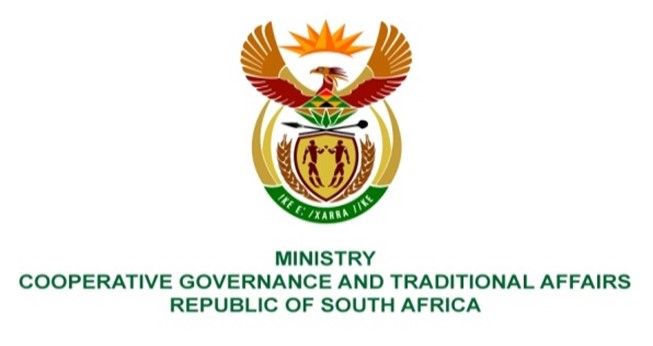 NATIONAL ASSEMBLY QUESTION FOR WRITTEN REPLYQUESTION NUMBER 81      Mrs N I Tarabella Marchesi (DA) to ask the Minister of Cooperative Governance and   Traditional Affairs:What are the details of the (a) make, (b) model, (c) year of manufacture, (d) cost and (e) purchase date of all the official vehicles purchased for (i) her, (ii) the former Minister, (iii) the Deputy Ministers and the (iv) former Deputy Ministers of her department since 1 June 2019? NW81EREPLY:End. Designation(a) Make(b) Model(c) Year of manufacture(d) Price (e) Purchase date(i) Minister Dlamini-ZumaVolvoXC602020R806 699.9624 March 2020(ii) Former MinisterNoneNoneNoneNoneNone(iii) Deputy Minister T NkadimengToyotaFortuner H50 / A2X2023R 698 138,55January 2023 – Purchase order issued(iv) Former Deputy MinisterNoneNoneNoneNoneNone